Приложение N 1к решению Совета народных депутатовБеловского городского округаот 28.01.2021 N 31/174-нПОЛОЖЕНИЕО БЛАГОДАРСТВЕННОМ ПИСЬМЕ СОВЕТА НАРОДНЫХ ДЕПУТАТОВБЕЛОВСКОГО ГОРОДСКОГО ОКРУГА1. Благодарственным письмом Совета народных депутатов Беловского городского округа (далее - Благодарственное письмо) могут быть награждены физические и юридические лица, а также трудовые коллективы за активное участие в общественной жизни, вклад в экономическое развитие Беловского городского округа, а также иные заслуги перед Беловским городским округом.2. С ходатайством о награждении Благодарственным письмом вправе обращаться депутаты Совета народных депутатов Беловского городского округа, коллективы предприятий, организаций, учреждений всех форм собственности, общественных организаций и объединений. Ходатайство направляется на имя председателя Совета народных депутатов Беловского городского округа.3. Одновременно с ходатайством представляются:3.1. Для награждаемых коллективов организаций, учреждений, предприятий - сведения о достижениях в различных сферах деятельности.3.2. Для награждаемых граждан - характеристика, включая биографические данные. В случае премирования за счет средств местного бюджета также представляются:- копия паспорта кандидата на награждение (1, 2 стр., включая регистрацию места жительства);- копия ИНН;- копия СНИЛС;- сведения о р/с;- согласие в письменной форме на обработку персональных данных, оформленное в соответствии с Федеральным законом от 27.07.2006 N 152-ФЗ "О персональных данных".4. Ходатайство о награждении Благодарственным письмом вносится в Совет народных депутатов Беловского городского округа не позднее чем за 14 дней до планируемой даты вручения Благодарственного письма, указанной в ходатайстве.5. К Благодарственному письму, как правило, выплачивается денежная премия в размере от 1000 до 3000 рублей (без учета налога на доходы физических лиц), в зависимости от заслуг награждаемого, путем перечисления денежных средств на расчетный счет награждаемого.6. Решение о награждении Благодарственным письмом оформляется распоряжением председателя Совета народных депутатов Беловского городского округа.7. Благодарственное письмо изготавливается в соответствии с прилагаемым эскизом и подписывается председателем Совета народных депутатов Беловского городского округа.Эскиз Благодарственного письма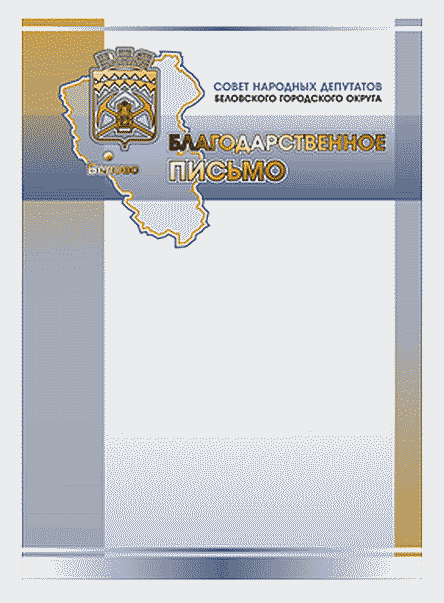 8. Процедура вручения Благодарственного письма определяется председателем Совета народных депутатов Беловского городского округа с учетом предложения инициатора награждения.9. Благодарственное письмо может вручать председатель или депутат Совета народных депутатов Беловского городского округа по его поручению.10. Информация о награждении Благодарственным письмом работника передается в трудовой коллектив, где работает награжденный, для внесения в личное дело и трудовую книжку или в сведения о трудовой деятельности.